SHOHOLA TOWNSHIP BOARD OF SUPERVISORS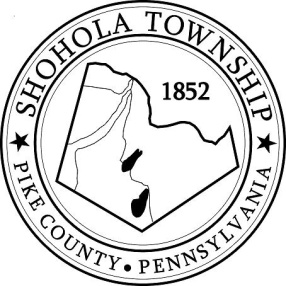 159 Twin Lakes RoadMUNICIPAL BUILDING, SHOHOLA, PA, 18458AGENDAOctober 13, 2022ATTENDANCEMEETING CALLED TO ORDER - PLEDGE ALLEGIANCE TO THE FLAGAPPROVAL OF MINUTES:  Motion to approve Minutes of the the Regular Meeting of the Board on September 8, 2022.APPROVAL OF EXPENDITURES:  Motion to approve expenditures for September 2022.APPROVAL OF TREASURERS REPORT:  Motion to approve Treasurer’s Report for August and September.PLANNING COMMISSION:Frazer Lot Improvement PlanFitzgibbons Lot CombinationSOLICITORS REPORT: A.R. Real Estate HoldingsWayco, Inc.ANNOUNCEMENTSOLD BUSINESS:NEW BUSINESS:Motion to advertise Budget for public perusal. Pike County 2022 Hazard Mitigation Plan Resolution 2022-04Resolution 2022-05 Act 57.CORRESPONDENCE:REPORTS TO TH E BOARDBuilding Permits                         9 Residential permits for August and  9 Residential permits for SeptemberZoning and Sewage                    9 Sewage Permits, 4 Well and Zoning 10 Permits issued in September, 2022.	   Road Department	Park Committee                     Fire DepartmentSUPERVISORS COMMENTS:PUBLIC COMMENTS: